Event Location Road America, Elkhart Lake, WI	Event Date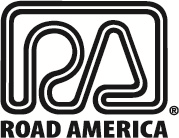 Driver's Name _____________________________________________Address _________________________________________________City, State, Zip _________________________________________________Driver's License # _____________________________ State ________Car Make __________________ Model ____________Year __________________ Color ____________Technical Inspection - Driver's / Owner's responsibilityPass Lights                                                                          Fail     Pass Interior                                                                             Fail____ Headlights L/R                                                      ____      ____ Steering Wheel-no play                                              ____	____ Front Signals L/R                                                  ____      ____ Brake Pedal Firm                                                         ____	____ Rear Signals L/R                                                    ____     ____ Seat Belts/anchors                                                      ____	____ Tail/Backup Lights L/R                                         ____		____ Brake Lights L/R                                                    ____	Pass Engine Compartment                                              Fail     Pass Brakes/Wheels/Tires                                                    Fail____ Fan Belt-tight-no cracks                                       ____     ____ Shocks LF/RF/RR/LR                                                    ________ Fuel/Oil/no leaks                                                  ____     ____ Tire Wear LF/RF/RR/LR                                               ____	____ Hoses & Wiring - secure                                      ____     ____ Wheel Bearings LF/RF                                                 ____	____ Transmission - no leaks                                        ____    ____ Rotors LR/RF/RR/LR                                                     ____	____ Throttle Linkage - travel                                      ____     ____ Brake Fluid Reservoir - full                                         ____	____ Throttle Linkage - return                                     ____     ____ Brake Fluid Clean - new                                              ____	____ Engine Mounts - cracks                                        ____     ____ Brake Pads/Lines/Calipers Dry                                  ____Pass Suspension                                                                Fail     Pass Miscellaneous                                                                 Fail____ Suspension Travel / Noises                                 ____      ____ Spare Tire-Out or Secure                                           ____	____ Suspension Mountings/no rust                          ____      ____ Battery - Secure                                                          ____	____ Tie Rods - Tight                                                      ____     ____ All loose objects removed                                         ____	____ CV Joints - Tight / Dry                                           ____     ____ Windshield Wipers                                                      ____The driver agrees to abide by Road America’s Driver/Safety rules.  The car's owner is solely responsible for the car's safe operating condition.  Inspection by a trained mechanic is recommended but does not transfer responsibility to the mechanic.Driver's Signature ____________________________________________________________Inspected By       ___________________________________________ Date __________In emergency notify _____________________ Phone# ______________ Phone# ______________Is this person at the track? Yes ___	No ___Person at Track to notify ______________________ Phone# ________________Personal Physician _____________________________ Phone# _______________________________________________________________________________________________Event Day Registration - to be completed by the registrar at the track.Group # _____	     Car # _____     Color ______________ Helmet-Snell Autosport 2015 or newer 	____	Waiver signed        ____ Fee paid____ Tech Sheet->sticker      	____	Guests signed waiver ____ Wrist Bands